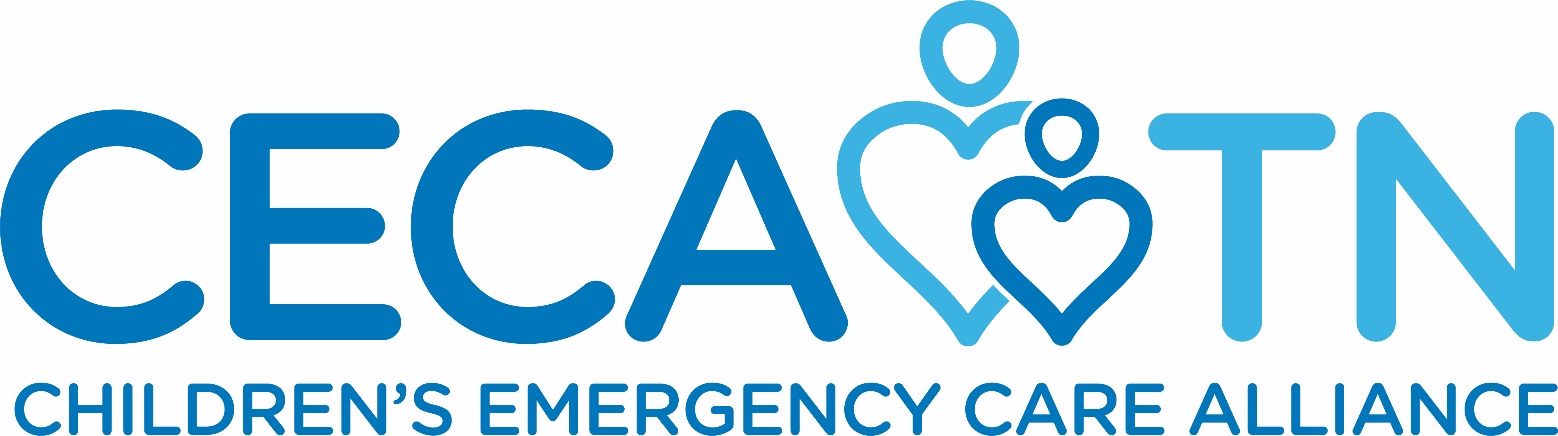 Proudly PresentsThe 12th Annual EMS Star of Life Awards Dinner and Ceremony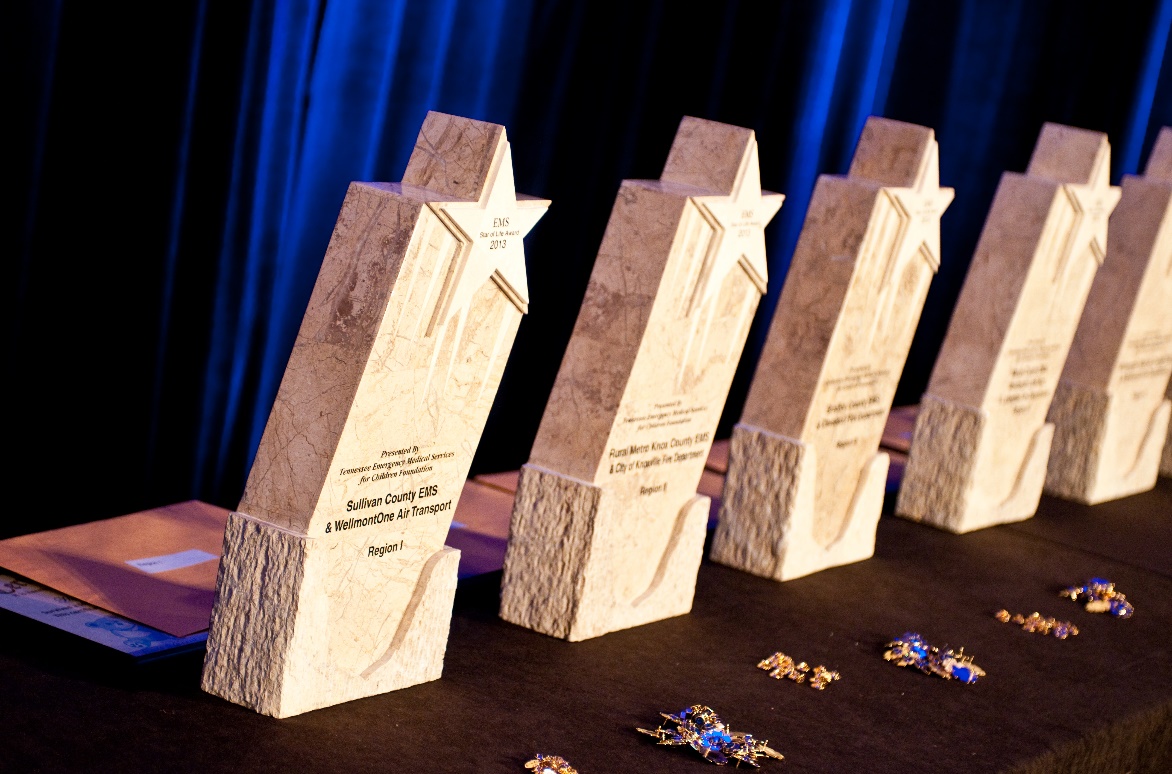 Date to be determined, 2020What is the EMS Star of Life?Who is prepared to save a life and provide comfort during life’s scariest, and at times tragic, moments? How often are these everyday heroes recognized? Are they ever celebrated? The EMS Star of Life event is designed to honor the accomplishments of EMS personnel from all regions of Tennessee who provide exemplary life-saving care to adult and pediatric patients. The goal of the award is to recognize exceptional front-line care, with a focus on the agencies and providers who are the initial care responders. The ceremony includes a presentation of the actual patient scenarios and reunites the EMS caregivers with the individuals they treated. Recipients will be chosen from each of the eight EMS regions in the state. This is the premier event to recognize and honor our excellent prehospital providers while also celebrating “EMS Week” within Tennessee. Nominate an EMS provider!If you know a rescue or medical team that merits consideration as the regional recipient of the EMS Star of Life Award, please complete the nomination packet that follows and return it to the Children’s Emergency Care Alliance office by February 11, 2020. **Note:The nominating crew will be disqualified from receiving the Star of Life Award if the nominated crew has been recognized for this call in a prior ceremony that would prevent them from attending the Star of Life Award Dinner and Ceremony.EMS Star of Life Awards Dinner & CeremonyThe EMS Star of Life Awards is designed to:HONOR exceptional EMS personnel from each of Tennessee’s eight EMS regions. RECOGNIZE Tennessee’s emergency medical services systems and organizations. REUNITE EMS providers with the person treated and highlight the actual patient scenario. GENERATE positive media stories regarding prehospital care and the EMS Star of Life Award. MAGNIFY the profile of National EMS Week in the state of Tennessee. The Star of Life Awards Committee reviews nominations and selects winners from each region based on the EMS provider’s service to his/her community and commitment to saving the lives of his/her patients. In order to ensure that all qualified EMS providers are considered, we are asking for nominations for recipients of this prestigious EMS Star of Life Award. Please note the nomination qualifications:The patient encounter must have occurred during the calendar year of 2018. The patient can be of any age – adult or pediatric. The patient must be neurologically intact. Standards of care (protocols) are followed.The patient EMS run sheets and aeromedical documentation will be submitted and reviewed for completeness.All requested information must be submitted in order for the award to be presented.If you know an EMS provider(s) who merits consideration as the regional recipient of the EMS Star of Life Award, please complete the forms enclosed and forward the appropriate information to the Children’s Emergency Care Alliance office. Please note: It is important to have the patient sign the release form before you submit this information in order to release you and Children’s Emergency Care Alliance from any liability for reviewing these records. Also, it is our desire to have the patient reunited with the EMS providers at the ceremony, so please discuss this with the patient and encourage them to attend with their family. Once all nominations are reviewed, the EMS Star of Life Awards Committee will notify you if your EMS personnel have been chosen.The deadline for nomination submissions is February 11, 2020. Thank you for supporting our efforts to honor and recognize the state of Tennessee’s exceptional EMS providers! If you have any questions, feel free to contact Marisa Moyers at marisa.moyers@erlanger.org or (423) 778-7262.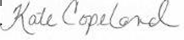 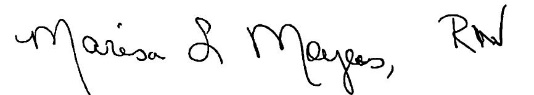 Kate Copeland, 	MSN, RN, NEA-BC			Marisa Moyers, RN, CHEP, CPEN	President						Chair, Star of LifeEMS Star of Life NOMINATION FORM**ALL FIELDS REQUIRED- use additional paper if necessary **EMS Region #: _____Patient’s Name: ____________________________Patient’s Diagnosis: ____________________________________________________________Submitted by Name: ___________________     Title: _____________________________EMS Agency: __________________________________________________________________Address: ______________________________________________________________________City, State & Zip: _______________________________________________________________Phone: (____) __________ Fax: (____) __________ Email: _____________________________Please list ALL other AGENCIES associated with this team and their contact information:  (For example air medical assistance, police, and the 911 dispatch. Please list the agency name, person to contact, and their complete contact information. From dispatch to the hospital doors, all prehospital providers should be listed)Agency: ______________________________________________________________________Name of Contact:_______________________________________________________________Address: ______________________________________________________________________City, State & Zip: _______________________________________________________________Phone: (____) __________ Fax: (____) __________ Email: _____________________________Agency: ______________________________________________________________________Name of Contact:_______________________________________________________________Address: ______________________________________________________________________City, State & Zip: _______________________________________________________________Phone: (____) __________ Fax: (____) __________ Email: _____________________________Agency: ______________________________________________________________________Name of Contact:_______________________________________________________________Address: ______________________________________________________________________City, State & Zip: _______________________________________________________________Phone: (____) __________ Fax: (____) __________ Email: _____________________________Agency: ______________________________________________________________________Name of Contact:_______________________________________________________________Address: ______________________________________________________________________City, State & Zip: _______________________________________________________________Phone: (____) __________ Fax: (____) __________ Email: _____________________________We have provided a sheet at the end of this packet to list each member 
of each team present on the call, their credentials, and their address. 
This information is required for the nomination to be complete.Patient Name: _________________________________________________________________ Home Mailing Address:  ________________________________________________________City, State, Zip:  _______________________________________________________________Phone: (____) _______________ Cell: (   )  Email:____________________________________________**Please ensure you fill out the Patient Consent Form that is attached. Your submission will be incomplete until the consent form is filled out**Date of Incident: ____________________Place of Incident: ________________________________
Please provide a written narrative of the EMS run below, and attach a copy of the all EMS run sheets, aeromedical run sheets, and emergency department notes. Please include any news articles and photos. Use additional paper as necessary.____________________________________________________________________________________________________________________________________________________________________________________________________________________________________________________________________________________________________________________________________________________________________________________________________________________________________________________________________________________________________________________________________________________________________________________________________________________________________________________________________________________________________________________________________________________________________________________________________________________________________________________________________________________________________________________________________________________________________________________________________________________________________________________________________________________________________________________________________Please explain why you think the EMS Star of Life Award should be given to the nominees: ______________________________________________________________________________________________________________________________________________________________________________________________________________________________________________________________________________________________________________________________________________________________________________________________________________________________________________________________________________________________________________________________________________________________________________________________________________________________________________________________________________________________________________________________

PATIENT CONSENT FORM

Permission is hereby granted to Children’s Emergency Care Alliance to utilize the information contained in the EMS run report for my care that occurred on the _____ day of __________ (month), 2019 (year), in _______________, Tennessee. I understand that the EMS run report contains personal medical information that may, under state and federal laws, be considered confidential, and I hereby expressly waive my right to maintain the confidentiality of this medical information, so that the information in the EMS run report may be used by Tennessee Emergency Medical Services for Children Foundation in connection with the EMS Star of Life Award Ceremony. This release and waiver includes the potential publication of the information on television, radio and print media. I also expressly waive any and all claims that I might have against the EMS service that prepared the  run report and/or against Tennessee Emergency Medical Services for Children Foundation, in connection with the use of this information for the EMS Star of Life Award Ceremony. ________________________________			________________________________	Patient								Witness
________________________________			________________________________	Date								DateWill you be able to attend the EMS Star of Life Awards Dinner & Ceremony? (Selection will not be based on attendance)	Yes		No	

DEADLINE FOR SUBMISSION IS FEBRUARY 11, 2020
Submit Your Nomination to the Children’s Emergency Care Alliance office:E-mail:	cecatn@vumc.orgFor questions please contact:Children’s Emergency Care Alliance(615) 343-3672cecatn@vumc.orgChecklist to include in submission:Star of Life Awards Patient Consent Form(It is a HIPPA violation to send patient records without their permission.  Please allow enough time to secure the patients signature)Typed Official Star of Life Awards Nomination FormTyped Excel Sheet of Members of Every Organization Involved in Incident (attached)Copy of Run Sheet (and Aeromedical sheet if applicable)News Articles and PhotosAttention: Team Photo (300 dpi resolution) and a spreadsheet containing the following information must be sent within 2 weeks of notification for your team to win the Star of Life Award – e-mail to Marisa Moyers at marisa.moyers@erlanger.org. Disqualification will occur if materials are returned incomplete.TitleFirst NameLast NameCredentialsOrganization